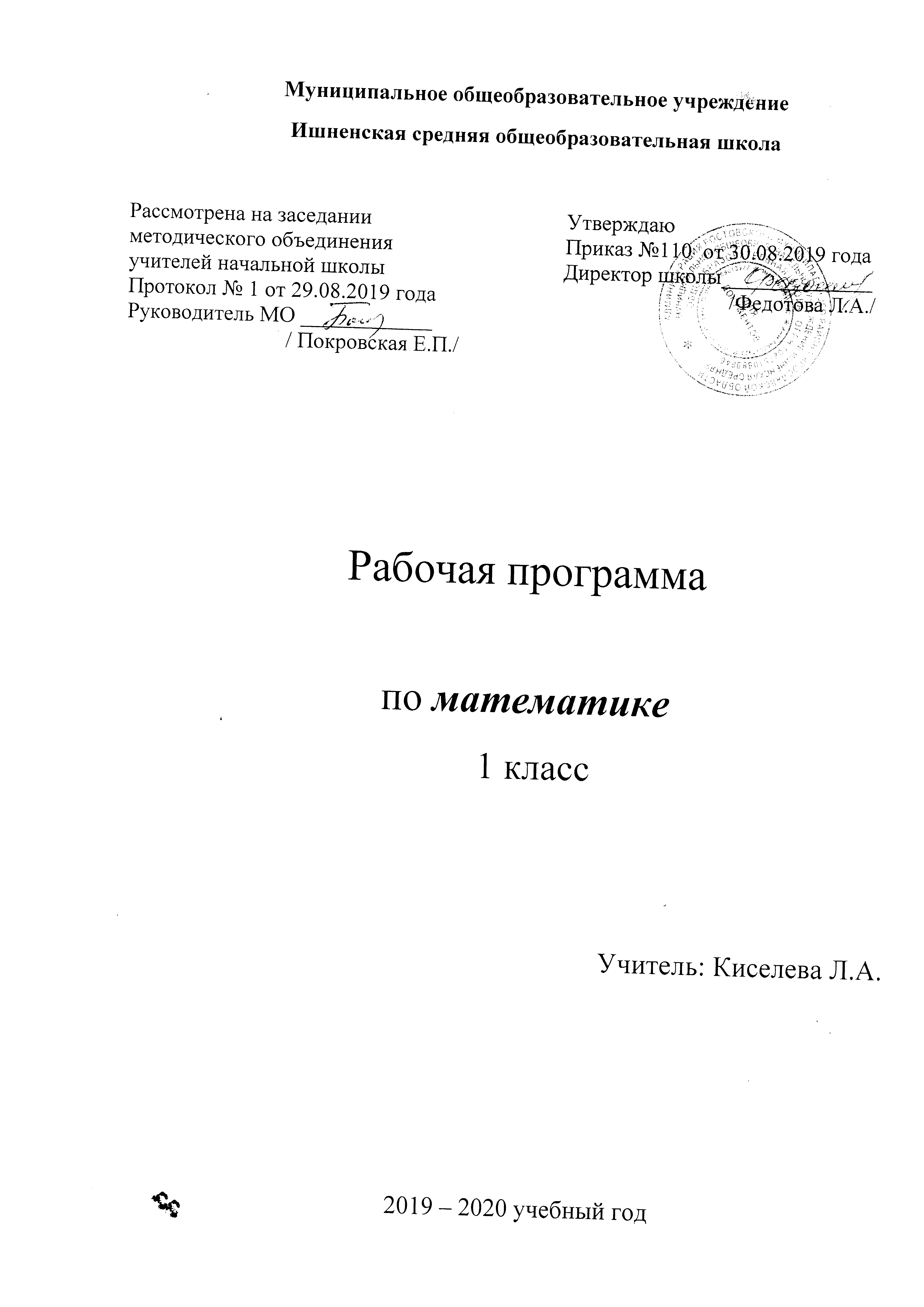 Пояснительная запискаРабочая программа по математике для 1 класса разработана на основе Федерального государственного образовательного стандарта начального общего образования, Концепции духовно-нравственного развития и воспитания личности гражданина России, планируемых результатов начального общего образования, авторской программы Моро М.И., Бантовой М.А., Бельтюковой Г.В.и др. (Рабочие программы «Школа России» 1-4 - М.: Просвещение, 2014), с опорой на  ООП Ишненского ОУ, где прописаны цели с учетом учебного предмета, общая характеристика, ценностные ориентиры и ориентирована на работу по учебно-методическому комплекту «Школа России».Учебники:  1.М.И.Моро, С.И.Волкова, С.В.Степанова Математика.1 класс.  Учебник в 2 частях для общеобразовательных учреждений. М.:Просвещение, 20162. М.И.Моро, С.И.Волкова, С.В.Степанова Математика. 1 класс. Рабочая тетрадь Пособие для учащихся общеобразовательных учреждений.  М.:Просвещение, 2018Данный УМК включен в Федеральный перечень учебников на 2019-2020 учебный год.Место предмета в учебном планеВ соответствии с Образовательной программой школы, на изучение учебного предмета «Математика» в первом классе отводится 4 ч в неделю; 132 часа в год (при 33 учебных неделях). На основании письма департамента образования от 28.08.2019г.№ИХ.24-6294/19 «Об исполнении законодательства по сохранению здоровья» обучение в 1-м классе имеет «ступенчатый» режим обучения в первом полугодии: в сентябре, октябре- по 3 урока в день по 35 минут каждый, согласно пункту 10.10 санитарно-эпидемиологических правил и нормативов СанПин 2.4.2.2821-10» Санитарно-эпидемиологические требования к условиям и организации обучения в общеобразовательных учреждениях», утвержденных постановлением Главного государственного санитарного врача РФ от 29 декабря 2010 г №189, поэтому программа по математике сокращена на 4 часа.                                   Планируемые результаты освоения учебного предмета Предметные результатыЧисла и величиныОбучающийся  научится:считать различные объекты (предметы, группы предметов, звуки, движения, слоги, слова и т.п.) и устанавливать порядковый номер того или иного предмета при указанном порядке счёта;читать, записывать, сравнивать (используя знаки сравнения >, <, =, термины («равенство», и «неравенство»)  и упорядочивать числа в пределах 20;объяснять, как образуются числа в натуральном ряду, знать место числа 0; объяснять, как образуются числа второго десятка из одного десятка и нескольких единиц и что обозначает каждая цифра в их записи;выполнять действия на основе знаний о нумерации:15+1, 18-1, 10+6, 12-10, 14-4;распознавать последовательность чисел, составленную по заданному правилу; устанавливать правило, по которому составлена заданная последовательность чисел (увеличение или уменьшение числа на несколько единиц в пределах 20), и продолжать её;выполнять классификацию чисел по заданному или самостоятельно установленному признаку;читать и записывать значения величины длины, используя изученные единицы измерения этой величины (сантиметр, дециметр) и соотношение между ними:1дм=10см.Обучающийся получит возможность научиться:вести счёт десятками;обобщать и распространять свойства натурального ряда чисел на числа, большие 20.Арифметические действия. Сложение и вычитаниеОбучающийся научится:понимать смысл арифметических действий сложение и вычитание, отражать это на схемах и в математических записях с использованием знаков действий и знака равенства;выполнять сложение  и вычитание, используя общий приём прибавления (вычитания) по частям; выполнять сложение с применением переместительного свойства сложения; выполнять вычитание с использованием знания состава чисел из двух слагаемых и взаимосвязи между сложением и вычитанием (в пределах 10);объяснять приём сложения (вычитания) с переходом через разряд в пределах 20.Обучающийся получит возможность научиться:выполнять сложение и вычитание с переходом через десяток в пределах 20;называть числа и результат при сложении и вычитании, находить в записи сложения и вычитания значение неизвестного компонента;проверять и исправлять выполненные действия.Работа с текстовыми задачамиОбучающийся научится:составлять по серии рисунков рассказ с использованием математических терминов;отличать текстовую задачу от рассказа; дополнять текст рассказа, вносить нужные изменения;устанавливать зависимость между данными, представленными в задаче, и искомым, отражать её на моделях, выбирать и объяснять арифметическое действие для решения задачи;составлять задачу по рисунку, по схеме, по решению;решать задачи (в 1 действие), в том числе и задачи практического содержания.Обучающийся получит возможность научиться:составлять различные задачи по предлагаемым схемам и записям решения;находить несколько способов решения одной и той же задачи и объяснять их;отмечать изменения в решении при изменении вопроса или её условия и отмечать изменения в задаче при изменении её решения;решать задачи в 2 действия; проверять и исправлять неверное решение задачи. Пространственные отношения.Геометрические фигурыОбучающийся научится:понимать смысл слов (слева, справа, вверху, внизу и др.), описывающих положение предмета на плоскости и в пространстве, следовать инструкции, описывающей положение предмета на плоскости;описывать взаимное расположение предметов на плоскости и в пространстве: слева, справа (левее – правее), вверху, внизу (выше - ниже), перед, за, между и др.;находить в окружающем мире предметы (части предметов), имеющие форму многоугольника (треугольника, четырёхугольника и т.д., круга);распознавать, называть, изображать геометрические фигуры (точка, линия, прямая, отрезок, луч, ломаная, многоугольник, круг);находить сходство и различия геометрических фигур (прямая, отрезок, луч).Обучающийся получит возможность научиться:выделять изученные фигуры в более сложных фигурах (количество отрезков, которые образуются, если на отрезке поставить одну точку (две точки), не совпадающие с его концами.Геометрические величиныОбучающийся научится:измерять (с помощью линейки) и записывать длину (предмета, отрезка), используя изученные единицы длины сантиметр и дециметр и соотношения между ними;чертить отрезки заданной длины с помощью оцифрованной линейки;выбирать единицу длины, соответствующую измеряемому предмету (например, в каких единицах ты стал бы измерять длину карандаша).Обучающийся получит возможность научиться:выражать длину отрезка (предмета), используя разные единицы измерения (например, 15см и 1 дм5см);соотносить и сравнивать величины (например, расположить в порядке убывания (возрастания) длины: 1дм, 8см, 13см).Работа с информациейОбучающийся научится:выделять из предложенного текста (рисунка) информацию по заданному условию, дополнять ею текст задачи с недостающими данными, составлять по ней текстовые задачи с разными вопросами и решать их;читать небольшие готовые таблицы;собирать из разных источников информацию по заданной теме.Обучающийся получит возможность научиться:определять правило составления несложных таблиц и дополнять их недостающими элементами.                               СОДЕРЖАНИЕ УЧЕБНОГО ПРЕДМЕТАПОДГОТОВКА К ИЗУЧЕНИЮ ЧИСЕЛ. ПРОСТРАНСТВЕННЫЕ И ВРЕМЕННЫЕ ПРЕДСТАВЛЕНИЯ (7 ч)Учебник математики. Роль математики в жизни людей и общества. Счёт предметов (с использованием количественных и порядковых числительных). Сравнение групп предметов. Отношения «столько же», «больше», «меньше», «больше (меньше) на … « Пространственные и временные представления Местоположение предметов, взаимное расположение предметов на плоскости и в пространстве: выше — ниже, слева — справа, левее — правее, сверху — снизу, между, за. Направления движения: вверх, вниз, налево, направо.Временные представления: раньше, позже, сначала, потом. Проверочная работа ЧИСЛА ОТ 1 до 10. ЧИСЛО 0Нумерация (26 ч)Цифры и числа 1—5 Названия, обозначение, последовательность чисел. Прибавление к числу по одному и вычитание из числа по одному.Принцип построения натурального ряда чисел.
Чтение, запись и сравнение чисел. Знаки «+», «–», «=».«Странички для любознательных» — задания творческого и поискового характера: определение закономерностей построения рядов, содержащих числа, геометрические фигуры, и использование найденных закономерностей для выполнения заданий; простейшая вычислительная машина, которая выдаёт число следующее при счете сразу после заданного числа Длина. Отношения «длиннее», «короче», «одинаковые по длине» Точка. Кривая линия. Прямая линия. Отрезок. Луч. Ломаная линия. Многоугольник Знаки «>», «<», «=». Понятия «равенство», «неравенство» Состав чисел от 2 до 5 из двух слагаемых.Цифры и числа 6—9. Число 0. Число 10 Состав чисел от 2 до 10 из двух слагаемых.Названия, обозначение, последовательность чисел. Чтение, запись и сравнение чисел.Проект: «Математика вокруг нас. Числа в загадках, пословицах и поговорках».Единица длины сантиметр. Измерение отрезков в сантиметрах. Вычерчивание отрезков заданной длины Понятия «увеличить на …, уменьшить на …» «Странички для любознательных» — задания творческого и поискового характера: определение закономерностей построения таблиц; простейшая вычислительная машина, которая работает как оператор, выполняющий арифметические действия сложение и вычитание; задания с высказываниями, содержащими логические связки «все», «если…, то…»Повторение пройденного. «Что узнали. Чему научились»Проверочная работа ЧИСЛА ОТ 1 ДО 10. Сложение и вычитание (27 ч)Сложение и вычитание вида□ ± 1, □ ± 2 Конкретный смысл и названия действий сложение и вычитание.Названия чисел при сложении (слагаемые, сумма). Использование этих терминов при чтении записей.Сложение и вычитание вида □ + 1, □ – 1, □ + 2, □ – 2. Присчитывание и отсчитывание по 1, по 2 Задача. Структура задачи (условие, вопрос). Анализ задачи. Запись решения и ответа задачи.Задачи, раскрывающие смысл арифметических действий сложение и вычитание.Составление задач на сложение и вычитание по одному и тому же рисунку, по схематическому рисунку, по решению 
Решение задач на увеличение (уменьшение) числа на несколько единиц Повторение пройденногоСложение и вычитание вида □ ± 3Приёмы вычислений Текстовая задача: дополнение условия недостающими данными или вопросом, решение задач.«Странички для любознательных» — задания творческого и поискового характера: классификация объектов по заданному условию; задания с высказываниями, содержащими логические связки «все», «если…, то…», логические задачиПовторение пройденного «Что узнали. Чему научились» 
Проверочная работа «Проверим себя и оценим свои достижения» (тестовая форма). Анализ результатов ЧИСЛА ОТ 1 ДО 10Сложение и вычитание (продолжение) (28 ч)Повторение пройденного (вычисления вида □ ± 1, 2, 3; решение текстовых задачСложение и вычитание вида □ ± 4 
Решение задач на разностное сравнение чисел 
Переместительное свойство сложения 
Переместительное свойство сложения 
Применение переместительного свойства сложения для случаев вида □ + 5, □ + 6, □ + 7, □ + 8, □ + 9 «Странички для любознательных» — задания творческого и поискового характера: построение геометрических фигур по заданным условиям; логические задачи; задания с высказываниями, содержащими логические связки «все», «если…, то…» Повторение пройденного «Что узнали. Чему научились»Связь между суммой и слагаемыми 
Названия чисел при вычитании (уменьшаемое, вычитаемое, разность). Использование этих терминов при чтении записей Вычитание в случаях вида 6 – □, 7 – □,8 – □, 9 – □, 10 – □. Состав чисел 6, 7, 8, 9, 10 Таблица сложения и соответствующие случаи вычитания — обобщение изученного Подготовка к решению задач в два действия — решение цепочки задач 
Единица массы — килограмм. Определения массы предметов с помощью весов, взвешиванием Единица вместимости литр Повторение пройденного«Что узнали. Чему научились»Проверочная работа «Проверим себя и оценим свои достижения» (тестовая форма). Анализ результатов ЧИСЛА ОТ 1 ДО 20. Нумерация (12 ч)Нумерация Числа от 1 до 20. Названия и последовательность чисел.
Образование чисел второго десятка из одного десятка и нескольких единиц. Запись и чтение чисел второго десятка Единица длины дециметр. Соотношение между дециметром и сантиметром Случаи сложения и вычитания, основанные на знаниях по нумерации: 10 + 7, 17 – 7, 17 – 10 Текстовые задачи в два действия. План решения задачи. Запись решения «Странички для любознательных» — задания творческого и поискового характера: сравнение массы, длины объектов; построение геометрических фигур по заданным условиям; простейшие задачи комбинаторного характера Повторение пройденного «Что узнали. Чему научились»Контроль и учёт знаний ЧИСЛА ОТ 1 ДО 20. Сложение и вычитание (продолжение) (22 ч)Табличное сложение Общий приём сложения однозначных чисел с переходом через десяток. Рассмотрение каждого случая в порядке постепенного увеличения второго слагаемого (□ + 2, □ + 3, □ + 4, □ + 5, □ + 6, □ + 7, □ + 8, □ + 9). Состав чисел второго десятка. Таблица сложения «Странички для любознательных» — задания творческого и поискового характера: логические задачи; задания с продолжением узоров; работа на вычислительной машине, выполняющей вычисление значения числового выражения в два действия; цепочки Повторение пройденного «Что узнали. Чему научились» Табличное вычитание  Общие приёмы вычитания с переходом через десяток: 1) приём вычитания по частям (15 – 7 = 15 – 5 – 2);2) приём, который основывается на знании состава числа и связи между суммой и слагаемыми (8 ч)Решение текстовых задач включается в каждый урок.«Странички для любознательных» — задания творческого и поискового характера: определение закономерностей в составлении числового ряда; задачи с недостающими данными; логические задачи (1 ч)Проект: «Математика вокруг нас. Форма, размер, цвет. Узоры и орнаменты».Повторение пройденного«Что узнали. Чему научились»(1 ч)Проверочная работа «Проверим себя и оценим свои достижения» (тестовая форма). Анализ результатов (1 ч)Итоговое повторение «Что узнали, чему научились в 1 классе» (5 ч)Проверка знаний (1 ч)Календарно - тематическое планирование                             Материально-техническое обеспечение курсаУчебники:  1.М.И.Моро, С.И.Волкова, С.В.Степанова Математика.1 класс.  Учебник в 2 частях для общеобразовательных учреждений. М.:Просвещение, 20162. М.И.Моро, С.И.Волкова, С.В.Степанова Математика. 1 класс. Рабочая тетрадь. Пособие для учащихся общеобразовательных учреждений. - М: Просвещение, 2019Методическое обеспечение:1. М.А.Бантова, Г.В.Бельтюкова, С.И.Волкова и др. Методические рекомендации: пособие для учителей общеобразоват. учреждений- М.:Просвещение, 20162.Школа России. Сборник рабочих программ. 1-4 классы. Издательство «Просвещение».   М.: Просвещение, 2011.№Тема урокаДата Дата Примечания№Тема урокаПланФактПримечанияПодготовка к изучению чиселПространственные и временные отношения 7чПодготовка к изучению чиселПространственные и временные отношения 7чПодготовка к изучению чиселПространственные и временные отношения 7чПодготовка к изучению чиселПространственные и временные отношения 7ч1Счёт предметов (с использованием количественных и порядковых числительных). 03.092Пространственные представления: вверху, внизу, выше – ниже, слева, справа, левее – правее, между, за. 5.093Временные представления: раньше, позже, сначала, потом. 6.094Отношения «столько же», «больше», «меньше», «больше (меньше) на …».9.095Сравнение групп предметов. На сколько больше? На сколько меньше? 11.096Повторение и обобщение изученного по теме «Подготовка к изучению чисел».«Страничка для любознательных». 12.097Много. Один. Число и цифра 1. Письмо цифры 13.09Числа от 1 до 10. Число 0Нумерация 26чЧисла от 1 до 10. Число 0Нумерация 26чЧисла от 1 до 10. Число 0Нумерация 26чЧисла от 1 до 10. Число 0Нумерация 26ч1Число и цифра 2. Письмо цифры 2.16.092Число и цифра 3. Письмо цифры 319.093Знаки + (прибавить), – (вычесть), = (получится). Составление и чтение равенств.20.094Число и цифра 4. Прибавление к числу по одному и вычитание из числа по одному. Письмо цифры 4.23.095Входная диагностическая работа по теме «Подготовка к изучению чисел. Пространственные и временные отношения».25.096Длина. Отношения «длиннее», «короче», «одинаковые по длине»26.097Число и цифра 5. Письмо цифры 5.27.098Числа от 1 до 5: получение, запись, сравнение, соотнесение числа и цифры. Состав числа 5 из двух слагаемых. 30.099Закрепление и обобщение знаний по теме «Числа от 1-5». Состав чисел 2-5. Странички для любознательных.  Задания творческого и поискового характера: определение закономерностей построения рядов, содержащих числа, геометрические фигуры, и использование найденных закономерностей для выполнения заданий. Работа на вычислительной машине, которая выдаёт число следующее при счете сразу после заданного числа. 3. 1010Точка. Кривая линия. Прямая линия. Отрезок. Луч.4.1011Ломаная линия. Звено, вершина ломаной.7.1012Соотнесение рисунка и числового равенства. Состав чисел от 2 до 5 из двух слагаемых.9.1013Знаки сравнения  «больше», «меньше», «равно».Понятия «равенство», «неравенство».10.1014Многоугольники.11.1015Числа и цифры 6, 7. Чтение, запись и сравнение чисел. Письмо цифры 614.1016Числа и цифры 6, 7. Чтение, запись и сравнение чисел.   Письмо цифры 717.1017Числа и цифры 8,9. Чтение, запись и сравнение чисел.  Письмо цифры 8. 18.1018Числа и цифры 8,9. Чтение, запись и сравнение чисел.  Письмо цифры 921.1019Число 10 Чтение, запись и сравнение чисел. Запись числа 10.23.1020Числа от 1до 10. Повторение и обобщение. Тест. ВМ Знакомство с проектом: «Числа в загадках, пословицах и поговорках».24.1021Сантиметр – единица измерения длины. Измерение отрезков в сантиметрах. 25.1022Понятия «увеличить на …, уменьшить на …». Измерение длины отрезка с помощью линейки.5.1123Число и цифра 0. Свойства 0.6.1124Закрепление по теме «Число и цифра 0. Свойства 0».  7.1125Что узнали. Чему научились. Повторение пройденного  по теме  «Числа от 1 до 10. Нумерация». Проверочная работа по теме «Числа от 1 до 10. Нумерация».11.1126 Закрепление знаний по теме «Числа от 1-10 и число 0». Странички для любознательных — задания творческого и поискового характера: определение закономерностей построения таблиц; простейшая вычислительная машина, которая работает как оператор, выполняющий арифметические действия сложение и вычитание; задания с высказываниями, содержащими логические связки «все», «если…, то…»12.11Числа от 1 до 10. Сложение и вычитание (27ч)Числа от 1 до 10. Сложение и вычитание (27ч)Числа от 1 до 10. Сложение и вычитание (27ч)Числа от 1 до 10. Сложение и вычитание (27ч)1Сложение и вычитание. Знаки « + » , « – » ,«=» Прибавить и вычесть число 1.    13.112Сложение и вычитание вида □ + 1 + 1,  □ – 1 – 1.   14.113Прибавить и вычесть число 2.18.114Слагаемые. Сумма. Использование этих терминов при чтении записей.19.115Задача. Структура задачи (условие, вопрос). Анализ задачи. Запись решения и ответа задачи. Составление задач на сложение и вычитание по рисункам.20.116Составление задач на сложение и вычитание по рисунку, по схематическому рисунку, по записи решения.21.117Присчитывание и отсчитывание по 2. Составление таблицы □ ±  2.  25.118Задачи на увеличение (уменьшение) числа на несколько единиц.26.119Решение задач и числовых выражений по теме «Прибавить и вычесть число 2».27.1110 Закрепление знаний по теме «Прибавить и вычесть число 2».28.1111Проверочная работа по теме «Прибавить и вычесть число 2». 2.1212 «Что узнали. Чему научились» . Странички для любознательных. 3.1213Прибавить и вычесть число 3. Приемы вычислений.   4.1214Прибавить и вычесть число 3.Решение текстовых задач.5.1215Сравнение длин отрезков.9.1216Составление таблицы □ ±  3.  Присчитывание и отсчитывание по 3.10.1217Присчитывание и отсчитывание по 3. Закрепление. Сложение и соответствующие случаи вычитания.11.1218 Решение  задач изученных видов.12.1219Решение задач. Дополнение условия задачи числом, постановка вопросов, запись решения задачи в таблице.16.1220Закрепление по теме «Прибавить и вычесть число 3». «Странички для любознательных» — задания творческого и поискового характера: классификация объектов по заданному условию; задания с высказываниями, содержащими логические связки «все», «если…, то…», логические задачи17.1221Закрепление знаний по теме  «Сложение и вычитание вида □ ±  1,  □ ± 2,  □ ±  3».18.1222 ВМ Проверочная работа по теме  «Сложение и вычитание вида □ ±  1,  □ ± 2,  □ ±  3». 19.1223Анализ результатов. Работа над ошибками. Закрепление по теме «Сложение и вычитание вида □ ±  1,  □ ± 2,  □ ±  3».23.1224 Решение задач изученных видов.24.1225Тестовая работа по теме «Сложение и вычитание вида □ ±  1,  □ ± 2,  □ ±  3».25.1226 Работа над ошибками. Закрепление по теме «Сложение и вычитание вида □ ±  1,  □ ± 2,  □ ±  3».26.1227Обобщение знаний по теме «Сложение и вычитание вида □ ±  1,  □ ± 2,  □ ±  3». 13.01Числа от 1 до 10.  Сложение и вычитание (продолжение) (28 ч)Числа от 1 до 10.  Сложение и вычитание (продолжение) (28 ч)Числа от 1 до 10.  Сложение и вычитание (продолжение) (28 ч)Числа от 1 до 10.  Сложение и вычитание (продолжение) (28 ч)1Сложение и вычитание вида □ ±  1,  □ ± 2,  □ ±  3. Повторение.  14.012Задачи на увеличение числа на несколько единиц (с двумя множествами предметов).15.013Задачи на уменьшение числа на несколько единиц (с двумя множествами предметов).16.014Прибавить и вычесть число 4. Приёмы вычислений.20.015Закрепление по теме  «Прибавить и вычесть число 4». Приемы вычислений.21.016Задачи на разностное сравнение чисел.22.017Составление таблицы □ ±  4.  Решение задач.23.018Закрепление по теме «Составление таблицы □ ±  4.  Решение задач» «Странички для любознательных» — задания творческого и поискового характера: построение геометрических фигур по заданным условиям; логические задачи; задания с высказываниями, содержащими логические связки «все», «если…, то…» 27.019Перестановка слагаемых и ее применение для случаев □ + 5, □ + 6, □ + 7, □ + 8, □ + 9.28.0110Перестановка слагаемых и ее применение для случаев □ + 5, □ + 6, □ + 7, □ + 8, □ + 9.29.0111Составление таблицы □ + 5,  □ + 6,  □ + 7,  □ + 8,  □ + 9.    30.0112Составление таблицы □ + 5,  □ + 6,  □ + 7,  □ + 8,  □ + 9.    3.0213Состав чисел первого десятка.4.0214Обобщение и закрепление знаний по теме «Числа от 1 до 10. Сложение и вычитание».5.0215Связь между суммой и слагаемыми6.0216Связь между суммой и слагаемыми. Подготовка к решению задач в 2 действия. 10.0217Решение задач изученных видов.11.0218Уменьшаемое. Вычитаемое. Разность. Использование этих терминов при чтении записей.12.0219Состав чисел 6, 7. Вычитание из чисел 6,7.  13.0220Закрепление по теме «Состав чисел 6, 7. Вычитание из чисел 6,7».24.0221Состав чисел 8, 9. Вычитание из чисел 8,9. 25.0222Закрепление по теме «Состав чисел 8, 9. Вычитание из чисел 8,9.26.0223Вычитание из числа 10. 27.0224Вычитание из чисел 8,9,10. Связь сложения и вычитания.2.0325Единица массы - килограмм. 3.0326Единица вместимости - литр.4.0327ВМ Проверочная работа по теме «Сложение и вычитание чисел первого десятка».5.0328 Анализ проверочной работы. Повторение пройденного по теме «Сложение и вычитание чисел первого десятка». 10.03Числа от 1 до 20. Нумерация (12 ч)Числа от 1 до 20. Нумерация (12 ч)Числа от 1 до 20. Нумерация (12 ч)Числа от 1 до 20. Нумерация (12 ч)1Устная нумерация чисел в пределах 20.11.032Образование чисел из одного десятка и нескольких единиц.12.033Запись и чтение чисел второго десятка.16.034Единица длины дециметр. Соотношение между дециметром и сантиметром.17.035Случаи сложения и вычитания, основанные на знании нумерации.18.036Сложение и вычитание вида: 10+7, 17-7,17-10.19.037Подготовка к изучению таблицы сложения чисел в пределах 20.30.038Решение задач и выражений. Сравнение именованных чисел.31.039Проверочная работа по теме «Сложение и вычитание чисел в пределах 20 без перехода через десяток».1.0410Анализ проверочной работы. Повторение пройденного.  «Что узнали. Чему научились».2.0411Текстовые задачи в два действия. 6.0412Закрепление по теме «Преобразование условия и вопроса задачи. Решение задач в 2 действия». «Странички для любознательных» — задания творческого и поискового характера: сравнение массы, длины объектов; построение геометрических фигур по заданным условиям; простейшие задачи комбинаторного характера. 7.04Числа от 1 до 20.Сложение и вычитание (продолжение) (22 ч)Числа от 1 до 20.Сложение и вычитание (продолжение) (22 ч)Числа от 1 до 20.Сложение и вычитание (продолжение) (22 ч)Числа от 1 до 20.Сложение и вычитание (продолжение) (22 ч)1Общий прием сложения однозначных чисел с переходом через десяток.8.042Случаи сложения вида □ + 2, □ + 3.9.043Случаи сложения вида □ + 4.13.044Случаи сложения вида □ + 5.14.045Случаи сложения вида □ + 6.15.046Случаи сложения вида □ + 7.16.047Случаи сложения вида □ + 8, □ + 9.20.048Состав чисел второго десятка. Таблица сложения.21.049Закрепление по теме «Таблица сложения»22.0410Что узнали. Чему научились. Проверочная работа по теме «Табличное сложение»23.0411Что узнали. Чему научились. Закрепление по теме «Табличное сложение»27.0412Общий прием вычитания с переходом через десяток.28.0413Случаи вычитания вида 11 – □. 29.0414Случаи вычитания вида 12 – □.30.0415Случаи вычитания вида 13 – □.6.0516Случаи вычитания вида 14 – □7.0517Случаи вычитания вида 15 – □11.0518Случаи вычитания вида 16 – □12.0519Случаи вычитания вида 17 – □, 18 – □.13.0520Закрепление по теме «Табличное вычитание». «Странички для любознательных» — задания творческого и поискового характера: логические задачи; задания с продолжением узоров; работа на вычислительной машине, выполняющей вычисление значения числового выражения в два действия; цепочки 14.0521ВМ Проверочная работа «Проверим себя и оценим свои достижения» по теме «Табличное сложение и вычитание». (тестовая форма). 18.0522Анализ результатов. Знакомство с проектом «Математика вокруг нас. Цвет, размер, форма. Узоры и орнаменты».19.05Итоговое повторение (6ч)Итоговое повторение (6ч)Итоговое повторение (6ч)Итоговое повторение (6ч)1Повторение знаний о нумерации. Числа от 1 до 2020.052Сложение и вычитание21.053Решение задач изученных видов25.054Итоговая проверочная работа26.055Геометрический материал27.056Итоговый урок-игра «Путешествие по стране Математика»28.05